ANEXO V DO RELATÓRIO PARCIAL E FINAL DO ALUNO PROBEC/PROVECO aluno deve acessar o seu portal discente e clicar no módulo Extensão, meus relatórios para realizar seu relatório (parcial e final)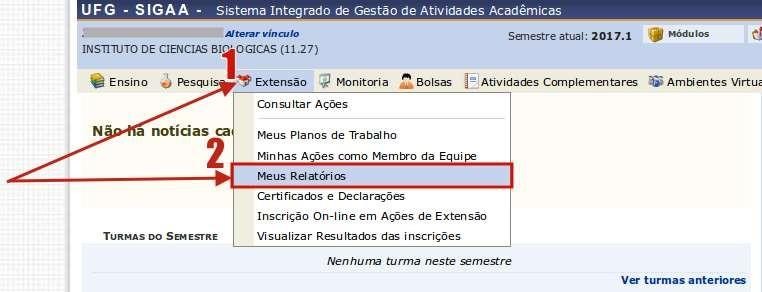 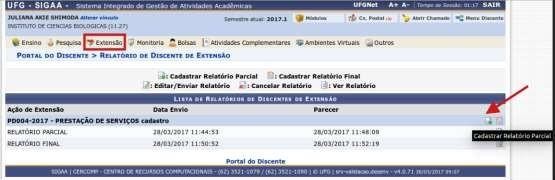 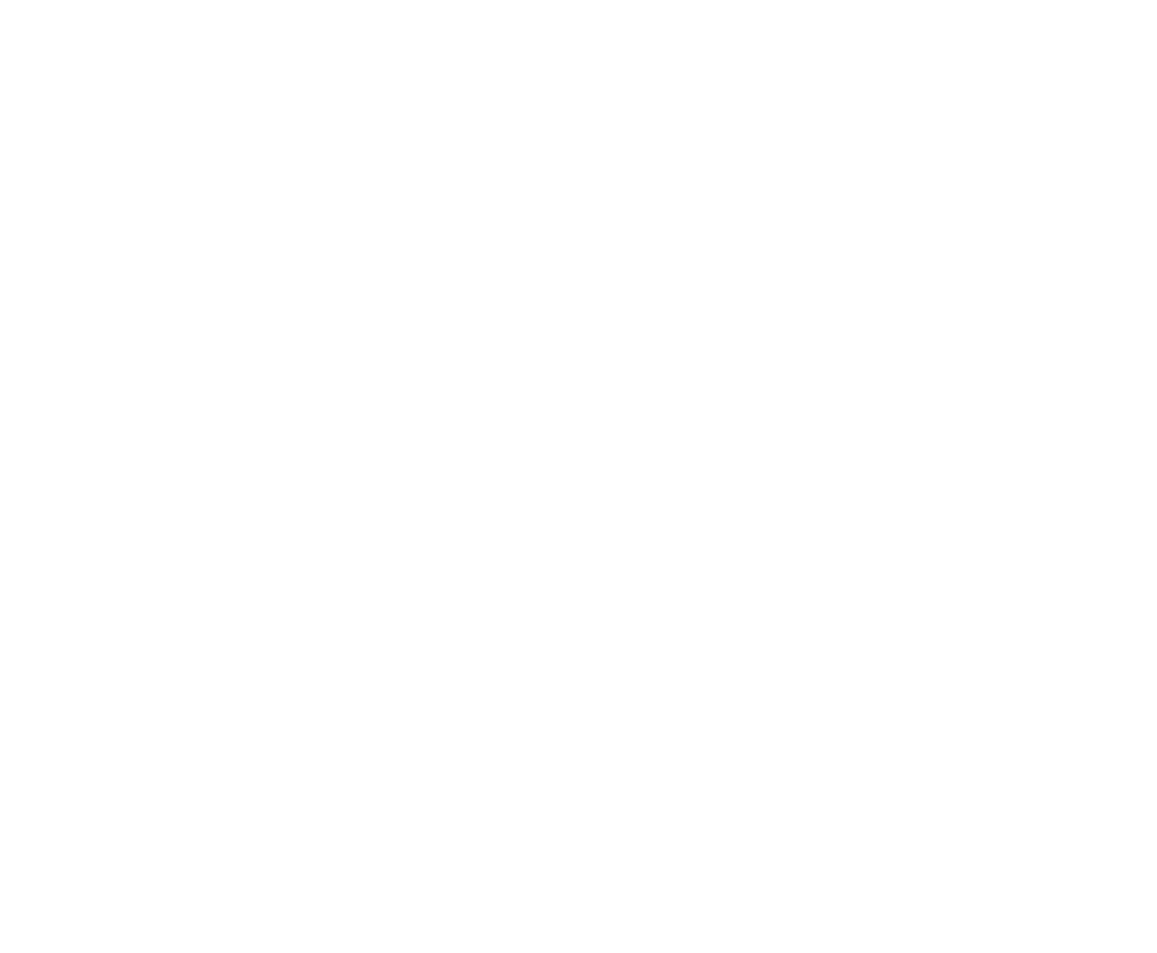 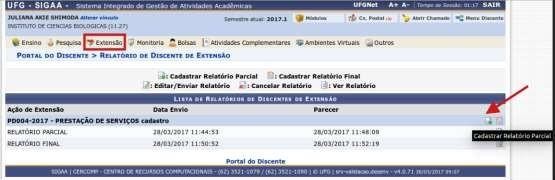 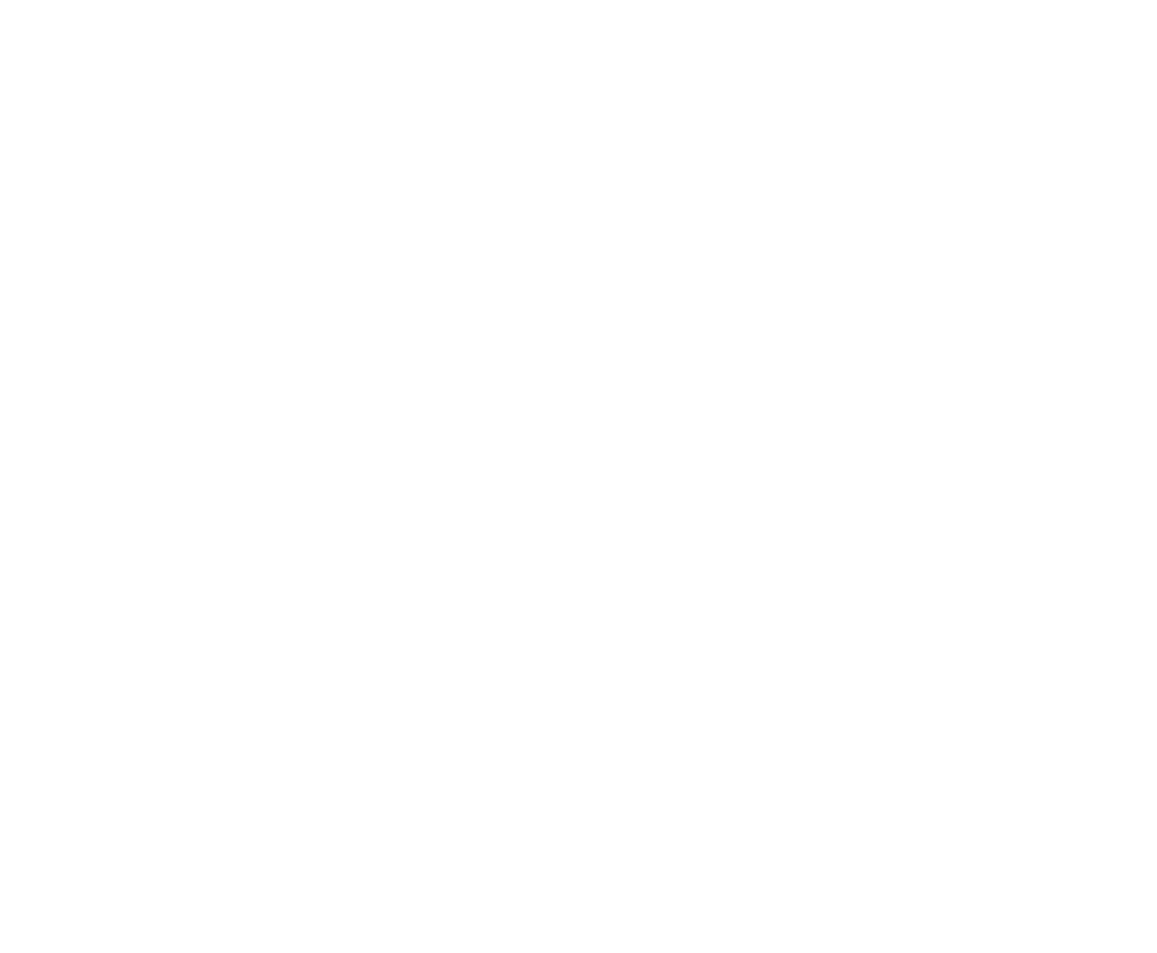 